SEMANA DE LA MUJER 2016PROGRAMA          DOMINGO DÍA 6: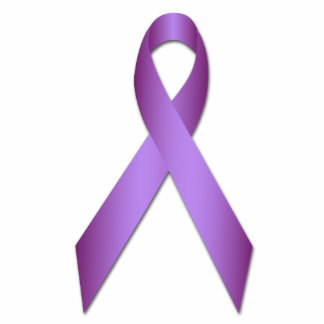 10:30 Ruta Senderista Cabeza Araya. Salida desde Plaza         LUNES DÍA 7:18:00 horas: TERTULIA: La mujer y su entornoLugar: Sala Multiusos Centro Interpretación. Finalizará con un café y pasta    para tod@s   l@s asistentes.           MARTES DÍA 8:Día de la Mujer Mancomunidad en Casar de Cáceres. Inscripciones Biblioteca hasta viernes día 4. (programa aparte)      MIÉRCOLES DÍA 9:17: 00 h. Pintada Frases Igualitarias en pasos de peatones de la localidad. Salida desde la Plaza   JUEVES DÍA 10:Viaje Cultural  a Toledo.Organiza Asociación de Mujeres de   Navas.VIERNES DÍA 11:20:00 h. Proyección de cine “LAS MUJERES DE VERDAD TIENEN CURVAS” Casa de Cultura. SÁBADO DÍA 12:17:00 h. Marcha Popular por la Igualdad.  Lectura del Manifiesto y Lectura de Cartas por jóvenes.NOTA: Las anteriores actividades están destinadas a personas adultas y jóvenes, hombres y mujeres.ORGANIZA: Concejalía de Igualdad del Ayuntamiento de Navas del Madroño.COLABORAN: Mancomunidad Tajo-Salor, AJUNA Asociación de Jóvenes y Asociación de Mujeres de Navas del Madroño.